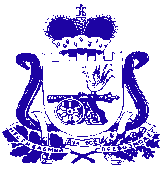 СОВЕТ ДЕПУТАТОВ ИГОРЕВСКОГО СЕЛЬСКОГО ПОСЕЛЕНИЯ ХОЛМ-ЖИРКОВСКОГО РАЙОНА СМОЛЕНСКОЙ ОБЛАСТИР Е Ш Е Н И Еот  14.12.2017  №27Рассмотрев Протест Прокуратуры Холм-Жирковского района Смоленской области от 24.11.2017 № 02-33-17, в соответствии с Федеральным законом от 26.12.2008 № 294-ФЗ «О защите прав юридических лиц и индивидуальных предпринимателей при осуществлении государственного контроля (надзора) и муниципального контроля», Совет депутатов Игоревского сельского поселения Холм-Жирковского района Смоленской областиРЕШИЛ: 	1. Внести в решение Совета депутатов Игоревского сельского поселения Холм-Жирковского района Смоленской области от  14.02.2013 № 3 «Об утверждении Положения о муниципальном жилищном контроле на территории Игоревского сельского поселения Холм-Жирковского района Смоленской области (в редакции решения от  14.03.2016 №6) следующее изменение: 	1) дополнить статьей 4.1. следующего содержания: 	«4.1. Права лиц, в отношении которых проводится муниципальный жилищный контроль. Руководитель, иное должностное лицо или уполномоченный представитель юридического лица, индивидуальный предприниматель, его уполномоченный представитель при проведении проверки имеют право:1) непосредственно присутствовать при проведении проверки, давать объяснения по вопросам, относящимся к предмету проверки;2) получать от органа муниципального контроля, их должностных лиц информацию, которая относится к предмету проверки и предоставление которой предусмотрено Федеральным законом от 26.12.2008 № 294-ФЗ «О защите прав юридических лиц и индивидуальных предпринимателей при осуществлении государственного контроля (надзора) и муниципального контроля»;3) знакомиться с документами и (или) информацией, полученными органами муниципального контроля в рамках межведомственного информационного взаимодействия от иных органов местного самоуправления либо подведомственных органам местного самоуправления организаций, в распоряжении которых находятся эти документы и (или) информация;4) представлять документы и (или) информацию, запрашиваемые в рамках межведомственного информационного взаимодействия, в орган  муниципального контроля по собственной инициативе;3) знакомиться с результатами проверки и указывать в акте проверки о своем ознакомлении с результатами проверки, согласии или несогласии с ними, а также с отдельными действиями должностных лиц органа муниципального контроля;4) обжаловать действия (бездействие) должностных лиц органа муниципального контроля, повлекшие за собой нарушение прав юридического лица, индивидуального предпринимателя при проведении проверки, в административном и (или) судебном порядке в соответствии с законодательством Российской Федерации;5) привлекать уполномоченного по защите прав предпринимателей в Смоленской области к участию в проверке.» 	2. Настоящее решение вступает в силу после дня подписания.Глава муниципального образованияИгоревского  сельского поселенияХолм – Жирковского  районаСмоленской области                                                                                Т. А. СемёноваУтверждено решением Совета депутатовИгоревского сельского поселения Холм-Жирковского района Смоленской областиот 14.02.2013 № 3(в редакции решения Совета депутатов Игоревского сельского поселенияот 18.04.2013 №22, от 14.03.2016 №6, от 14. 12.2017 №27)  ПОЛОЖЕНИЕ
о муниципальном жилищном контроле на территории Игоревского сельского поселения Холм-Жирковского района Смоленской области. 	1. Общие положения 	1.1. Положение о муниципальном жилищном контроле на территории Игоревского сельского поселения Холм-Жирковского района Смоленской области (далее – Положение) разработано в соответствии с Жилищным кодексом Российской Федерации, Федеральным законом от 06.10.2003 № 131-ФЗ «Об общих принципах организации местного самоуправления в Российской Федерации», Федеральным законом от 26.12.2008 № 294-ФЗ «О защите прав юридических лиц и индивидуальных предпринимателей при осуществлении государственного контроля (надзора) и муниципального контроля», Уставом Игоревского сельского поселения Холм-Жирковского района Смоленской области и устанавливает порядок осуществления муниципального жилищного контроля на территории Игоревского сельского поселения Холм-Жирковского района Смоленской области (далее - Игоревское сельское поселение). 	1.2. Целью настоящего Положения является организация осуществления муниципального контроля за использованием и  сохранностью муниципального жилищного фонда.	1.3. Муниципальный жилищный контроль - деятельность органов местного самоуправления, уполномоченных на организацию и проведение на территории муниципального образования проверок соблюдения юридическими лицами, индивидуальными предпринимателями и гражданами обязательных требований, установленных в отношении муниципального жилищного фонда федеральными и областными законами  в области жилищных отношений, а также муниципальными правовыми актами. 	1.4. Муниципальный жилищный контроль на территории Игоревского сельского поселения (далее – муниципальный жилищный контроль) осуществляется Администрацией Игоревского сельского поселения Холм-Жирковского района Смоленской области (далее – Администрация сельского поселения). 1.5. Объектом муниципального жилищного контроля являются все жилые помещения, принадлежащие на праве собственности Игоревскому сельскому поселению. 	1.6. Финансирование деятельности по осуществлению муниципального жилищного контроля и его материально-техническое обеспечение осуществляется за счёт средств бюджета Игоревского сельского поселения. 	2.   Задачи муниципального жилищного контроля 	Основными задачами муниципального жилищного контроля является контроль за:  	1) использованием и сохранностью муниципального жилищного фонда; 	2) выявлением случаев самовольной перепланировки и (или) переустройства жилых помещений;  	3) предотвращение случаев порчи жилого помещения; 	4) соблюдением правил санитарного состояния жилых помещений;  	5) использованием жилых помещений по назначению; 	 	6) выполнением принятых решений и предписаний по устранению выявленных нарушений;7) выполнением иных требований жилищного законодательства по вопросам использования и сохранности муниципального жилищного фонда.    3. Органы, осуществляющие муниципальный жилищный контроль          	3.1. Для осуществления муниципального жилищного контроля создаётся Комиссия по муниципальному жилищному контролю при Администрации Игоревского сельского поселения (далее – Комиссия).          3.2. Комиссия назначается и утверждается постановлением Главы муниципального образования Игоревского сельского поселения Холм-Жирковского района Смоленской области (далее – постановление Главы муниципального образования).         3.3.  	В состав комиссии могут входить депутаты Совета депутатов Игоревского сельского поселения Холм-Жирковского района Смоленской области, работники Администрации Игоревского сельского поселения.  3.4. При необходимости в состав комиссии могут включаться по согласованию специалисты иных органов власти, местного самоуправления, контрольно-надзорных и иных органов. 	4. Полномочия лиц, осуществляющих  муниципальный жилищный контроль  	4.1. Лица, осуществляющие муниципальный жилищный контроль, в пределах своей компетенции имеют право:- посещать, при предъявлении документов, подтверждающих его право осуществлять муниципальный жилищный контроль, жилые помещения муниципального жилищного фонда;- при проведении проверок составлять акты проверки; -давать гражданам, юридическим лицам и индивидуальным предпринимателям письменные указания об устранении нарушений;-направлять материалы проведенных проверок в специально уполномоченные органы;- брать объяснения с граждан, частных предпринимателей и юридических лиц при выявлении признаков нарушений жилищного законодательства. 4.2. Лица, осуществляющие муниципальный жилищный контроль, обязаны:- в пределах своей компетенции выносить указания об устранении нарушений, требований, установленных законодательством по использованию, сохранности муниципального жилищного фонда и соответствия жилых помещений установленным санитарным и техническим правилам и нормам;- рассматривать обращения, заявления и жалобы граждан, частных предпринимателей и юридических лиц о нарушении установленных законодательством требований к использованию, сохранности муниципального жилищного фонда, и соответствия жилых помещений установленным санитарным и техническим правилам и нормам;- выявлять факты нарушения гражданами, частными предпринимателями и юридическими лицами и направлять материалы о выявленных нарушениях в  специально уполномоченные органы для принятия мер. 4.3.  Лица, осуществляющие муниципальный жилищный контроль при проведении мероприятий по контролю не вправе:- проверять выполнение обязательных требований, не относящихся к компетенции Комиссии;- осуществлять плановые проверки в случае отсутствия при проведении мероприятий по контролю проверяемых физических лиц либо их представителей;- требовать представления документов, информации, если они не являются объектами мероприятий по контролю и не относятся к предмету проверки, а также изымать оригиналы документов, относящихся к предмету проверки;- превышать установленные сроки проведения мероприятий по контролю.4.4. Лица, осуществляющие  муниципальный жилищный контроль, несут ответственность за:- соблюдением требований действующего законодательства при исполнении своих обязанностей;- соблюдением требований, указанных в настоящем Положении;- объективность и достоверность результатов проверок. 	(часть 4.4 статьи 4 в редакции решения Совета депутатов Игоревского сельского поселения Холм-Жирковского района Смоленской области  от 18.04.2013  № 22)4.1. Права лиц, в отношении которых проводится муниципальный жилищный контроль. Руководитель, иное должностное лицо или уполномоченный представитель юридического лица, индивидуальный предприниматель, его уполномоченный представитель при проведении проверки имеют право:1) непосредственно присутствовать при проведении проверки, давать объяснения по вопросам, относящимся к предмету проверки;2) получать от органа муниципального контроля, их должностных лиц информацию, которая относится к предмету проверки и предоставление которой предусмотрено Федеральным законом от 26.12.2008 № 294-ФЗ «О защите прав юридических лиц и индивидуальных предпринимателей при осуществлении государственного контроля (надзора) и муниципального контроля»;3) знакомиться с документами и (или) информацией, полученными органами муниципального контроля в рамках межведомственного информационного взаимодействия от иных органов местного самоуправления либо подведомственных органам местного самоуправления организаций, в распоряжении которых находятся эти документы и (или) информация;4) представлять документы и (или) информацию, запрашиваемые в рамках межведомственного информационного взаимодействия, в орган  муниципального контроля по собственной инициативе;3) знакомиться с результатами проверки и указывать в акте проверки о своем ознакомлении с результатами проверки, согласии или несогласии с ними, а также с отдельными действиями должностных лиц органа муниципального контроля;4) обжаловать действия (бездействие) должностных лиц органа муниципального контроля, повлекшие за собой нарушение прав юридического лица, индивидуального предпринимателя при проведении проверки, в административном и (или) судебном порядке в соответствии с законодательством Российской Федерации;5) привлекать уполномоченного по защите прав предпринимателей в Смоленской области к участию в проверке.(статьи 4.1 в редакции решения Совета депутатов Игоревского сельского поселения Холм-Жирковского района Смоленской области  от 14.12.2017  № 27)          5. Порядок осуществления работы Комиссии по муниципальному жилищному контролю5.1 Муниципальный жилищный контроль осуществляется в форме проверок, проводимых в соответствии с годовым планом работ, утверждаемым в установленном порядке Главой муниципального образования на основе материалов, представляемых комиссией и согласованные с органами прокуратуры Холм-Жирковского района.  	В ежегодных планах проведения плановых проверок указываются следующие сведения: 	1) наименования юридических лиц, фамилии, имена, отчества граждан и индивидуальных предпринимателей, деятельность которых подлежит плановым проверкам; 	2) цель и основание проведения каждой плановой проверки; 	3) дата и сроки проведения каждой плановой проверки;        	4) наименование органа государственного контроля (надзора) или органа муниципального контроля  осуществляющих проверку.   	(пункт 4 части 5.1 статьи 5 в редакции решения Совета депутатов Игоревского сельского поселения Холм-Жирковского района Смоленской области  от 18.04.2013 № 22) 	5.2 Проверки по  муниципальному жилищному контролю подразделяются на плановые и внеплановые. 	Плановые проверки проводятся не чаще чем один раз в три года. 5.3 Внеплановые проверки по  муниципальному жилищному контролю проводятся Комиссией в случаях:	1) истечение срока исполнения юридическим лицом, индивидуальным предпринимателем ранее выданного предписания об устранении выявленного нарушения обязательных требований и (или) требований, установленных муниципальными правовыми актами;2) поступление в органы государственного контроля (надзора), органы муниципального контроля обращений и заявлений граждан, в том числе индивидуальных предпринимателей, юридических лиц, информации от органов государственной власти, органов местного самоуправления, из средств массовой информации о фактах возникновение угрозы причинения вреда жизни, здоровью граждан, вреда животным, растениям, окружающей среде, объектам культурного наследия (памятникам истории и культуры) народов Российской Федерации, безопасности государства, а также угрозы чрезвычайных ситуаций природного и техногенного характера, причинение вреда жизни, здоровью граждан, вреда животным, растениям, окружающей среде, объектам культурного наследия (памятникам истории и культуры) народов Российской Федерации, безопасности государства, а также возникновение чрезвычайных ситуаций природного и техногенного характера, нарушение прав потребителей (в случае обращения граждан, права которых нарушены); 	3) приказ (распоряжение) руководителя органа государственного контроля (надзора), изданный в соответствии с поручениями Президента Российской Федерации, Правительства Российской Федерации и на основании требования прокурора о проведении внеплановой проверки в рамках надзора за исполнением законов по поступившим в органы прокуратуры материалам и обращениям. 	(часть 5.3 статьи 5 в редакции решения Совета депутатов Игоревского сельского поселения Холм-Жирковского района Смоленской области  от 18.04.2013 № 22)5.4. О проведении плановой проверки юридическое лицо, индивидуальный предприниматель, гражданин уведомляются не позднее чем в течение трех рабочих дней до начала ее проведения посредством направления копии распоряжения Главы муниципального образования Игоревского сельского поселения Холм-Жирковского района Смоленской области (далее – распоряжение Главы муниципального образования), о начале проведения плановой проверки, заказным почтовым отправлением с уведомлением о вручении или иным доступным способом.5.5. О проведении внеплановой выездной проверки, за исключением внеплановой выездной проверки, основания проведения которой указаны в пункте 2 части 5.3 настоящей статьи, юридическое лицо, индивидуальный предприниматель уведомляются органом государственного контроля (надзора), органом муниципального контроля не менее чем за двадцать четыре часа до начала ее проведения любым доступным способом. 	В случае, если в результате деятельности юридического лица, индивидуального предпринимателя причинен или причиняется вред жизни, здоровью граждан, вред животным, растениям, окружающей среде, безопасности государства, а также возникли или могут возникнуть чрезвычайные ситуации природного и техногенного характера, предварительное уведомление юридических лиц, индивидуальных предпринимателей о начале проведения внеплановой выездной проверки не требуется. 	(часть 5.5. статьи 5 в редакции решения Совета депутатов Игоревского сельского поселения Холм-Жирковского района Смоленской области  от 18.04.2013 №22)5.6. В процессе проведения проверки Комиссия может запрашивать  документы, предусмотренные статьей 11 Федерального закона от 26 декабря  2008 года № 294-ФЗ «О защите прав юридических лиц и индивидуальных предпринимателей при осуществлении государственного контроля (надзора) и муниципального контроля».  Запрашиваемые документы могут предоставляться в виде копий, заверенных печатью (при ее наличии) и соответственно подписью индивидуального предпринимателя, его уполномоченного представителя, руководителя, иного должностного лица юридического лица. Юридическое лицо, индивидуальный предприниматель вправе представить указанные в запросе документы в форме электронных документов, подписанных усиленной квалифицированной электронной подписью, в порядке, определяемом Правительством Российской Федерации.(часть 5.6. статьи 5 в редакции решения Совета депутатов Игоревского сельского поселения Холм-Жирковского района Смоленской области  от 14.03.2016 №6) 	6. Порядок оформления результатов мероприятий по контролю
 	6.1. По результатам плановых или внеплановых проверок по жилищному контролю оформляется акт установленной формы (приложение 1) в количестве не менее двух экземпляров.В акте указываются:-   дата, время и место составления акта;- дата, номер распоряжения, на основании которого проведено мероприятие по муниципальному контролю;- фамилия, имя, отчество, должность лица, проводившего мероприятие по контролю;- наименование проверяемого юридического лица или фамилия, имя, отчество индивидуального предпринимателя или физического лица, а также лиц, присутствовавших при проведении мероприятия по контролю;- дата, время и место проведения мероприятия по контролю;-  общая продолжительность проверки;- наименование органа государственного контроля (надзора) или органа муниципального контроля;- сведения о результатах мероприятия по контролю, в том числе о выявленных нарушениях, их характере, лицах, на которых возлагается ответственность за совершение этих нарушений;- сведения об ознакомлении или отказе в ознакомлении с актом представителя юридического лица или индивидуального предпринимателя, физического лица, а также иных лиц, присутствовавших при проведении мероприятия по контролю, их подписи или сведения об отказе от подписи;- подпись уполномоченного лица, осуществлявшего мероприятие по контролю. 	(часть 6.1 статьи 6 в редакции решения Совета депутатов Игоревского сельского поселения Холм-Жирковского района Смоленской области  от 18.04.2013 №22)6.1.1. Один  экземпляр Акта проверки вручается руководителю, иному должностному лицу или уполномоченному представителю юридического лица, индивидуальному предпринимателю, его уполномоченному представителю под расписку об ознакомлении либо об отказе в ознакомлении с актом проверки. В случае отсутствия руководителя, иного должностного лица или уполномоченного представителя юридического лица, индивидуального предпринимателя, его уполномоченного представителя, а также в случае отказа проверяемого лица дать расписку об ознакомлении либо об отказе в ознакомлении с актом проверки акт направляется заказным почтовым отправлением с уведомлением о вручении, которое приобщается к экземпляру акта проверки, хранящемуся в деле.  	При наличии согласия проверяемого лица на осуществление взаимодействия в электронной форме в рамках муниципального контроля акт проверки может быть направлен в форме электронного документа, подписанного усиленной квалифицированной электронной подписью лица, составившего данный акт, руководителю, иному должностному лицу или уполномоченному представителю юридического лица, индивидуальному предпринимателю, его уполномоченному представителю. При этом акт, направленный в форме электронного документа, подписанного усиленной квалифицированной электронной подписью лица, составившего данный акт, проверяемому лицу способом, обеспечивающим подтверждение получения указанного документа, считается полученным проверяемым лицом.(часть 6.1.1. статьи 6 в редакции решения Совета депутатов Игоревского сельского поселения Холм-Жирковского района Смоленской области  от 14.03.2016 №6)6.2. В журнале учета мероприятий по контролю, который ведёт Комиссия,  производится запись о проведении мероприятия по контролю, содержащая сведения о наименовании уполномоченного органа муниципального жилищного контроля, дате, времени проведения мероприятия по контролю, правовых основаниях, целях, задачах, предмете мероприятия по контролю, выявленных нарушениях, выданных Комиссией предписаниях, сведения о направлении материалов в специально уполномоченные государственные органы, протоколах об административных правонарушениях, а также фамилия, имя, отчество, должность лица (лиц), осуществившего (осуществивших) мероприятие по контролю, и его (их) подпись.6.3. При выявлении в ходе выполнения мероприятия по контролю нарушений, Комиссия направляет лицам, допустившим нарушение, предписание на выполнение работ по устранению нарушений жилищного законодательства, установленной формы (приложение 2) с указанием срока устранения допущенных нарушений. Приложение  1к решению Совета депутатовИгоревского  сельского поселенияХолм-Жирковского района Смоленской областиот 14.02.2013  № 3(в редакции решения Совета депутатов Игоревского сельского поселения  от 18.04.2013 № 22)  АКТ ПРОВЕРКИорганом государственного контроля (надзора), органом муниципального контроля юридического лица, индивидуального предпринимателяДата и время проведения проверки:(заполняется в случае проведения проверок филиалов, представительств, обособленных структурных подразделений юридического лица или при осуществлении деятельности индивидуального предпринимателя по нескольким адресам)С копией распоряжения/приказа о проведении проверки ознакомлен(ы): (заполняется при проведении
Дата и номер решения прокурора (его заместителя) о согласовании проведения проверки:В ходе проведения проверки:выявлены нарушения обязательных требований или требований, установленных муниципальными правовыми актами (с указанием положений (нормативных) правовых ак-
выявлены несоответствия сведений, содержащихся в уведомлении о начале осуществления отдельных видов предпринимательской деятельности, обязательным требованиям
выявлены факты невыполнения предписаний органов государственного контроля (надзора), органов муниципального контроля (с указанием реквизитов выданных предпи-
Запись в Журнал учета проверок юридического лица, индивидуального предпринимателя, проводимых органами государственного контроля (надзора), органами муниципального контроля внесена (заполняется при проведении выездной проверки):Журнал учета проверок юридического лица, индивидуального предпринимателя, проводимых органами государственного контроля (надзора), органами муниципального контроля отсутствует (заполняется при проведении выездной проверки):С актом проверки ознакомлен(а), копию акта со всеми приложениями получил(а):Приложение  2к решению Совета депутатовИгоревского сельского поселенияХолм-Жирковского района Смоленской областиот 14.02.2013  № 3ПРЕДПИСАНИЕ № _____об устранении нарушений жилищного законодательства      	В результате  осуществления  муниципального  жилищного  контроля нами (членами  комиссии),  уполномоченными  на  осуществление   муниципального жилищного контроля в Игоревском сельском поселении Холм-Жирковского района Смоленской области______________________________________________________________________,
______________________________________________________________________(Ф.И.О, должность)в присутствии  _______________________________________________________________________________________________________________________________произведена проверка соблюдения жилищного законодательства______________________________________________________________________(наименование юридического лица, фамилия, имя, отчество индивидуального 
__________________________________________________________________________________ предпринимателя, физического лица, адрес)
__________________________________________________________________________________По результатам проверки выявлено:______________________________________________________________________(перечень нарушений, необходимых для устранения)______________________________________________________________________
Руководствуясь жилищным законодательством и Положением о муниципальном жилищном  контроле  на  территории ________ сельского поселения Холм-Жирковского района  Смоленской области, обязываю в срок до: _______________                                                                                                                                                                                  (дата) устранить выявленные нарушения.При  невыполнении  настоящего  предписания в установленный срок Вы будете привлечены к административной ответственности.Предписание составлено в 3-х экземплярах.Председатель комиссии по осуществление муниципального  жилищного контроля    ___________              __________________________                                                    (подпись)                                             (расшифровка подписи)Секретарь комиссии по осуществлению муниципального земельного контроля   ___________              _________________________(подпись)                                   (расшифровка подписи)Копию предписания получил:   ___________              _________________________                                                              (подпись)                                   (расшифровка подписи)О внесении изменений в решение Совета депутатов Игоревского сельского поселения Холм-Жирковского района Смоленской области от 14.02.2013 №3 «Об утверждении Положения о  муниципальном жилищном контроле  на территории Игоревского сельского поселения Холм-Жирковского района Смоленской области» (наименование органа государственного контроля (надзора) или органа муниципального контроля)«»20 г.(место составления акта)(дата составления акта)(дата составления акта)(дата составления акта)(дата составления акта)(дата составления акта)(дата составления акта)(дата составления акта)(время составления акта)(время составления акта)(время составления акта)(время составления акта)(время составления акта)(время составления акта)(время составления акта)№По адресу/адресам:(место проведения проверки)На основании:(вид документа с указанием реквизитов (номер, дата)(вид документа с указанием реквизитов (номер, дата)(вид документа с указанием реквизитов (номер, дата)(вид документа с указанием реквизитов (номер, дата)была проведенабыла проведенапроверка в отношении:(плановая/внеплановая, документарная/выездная)(наименование юридического лица, фамилия, имя, отчество (последнее — при наличии) индивидуального предпринимателя)«»20г. счас.мин. дочас.мин. Продолжительность«»20г. счас.мин. дочас.мин. ПродолжительностьОбщая продолжительность проверки:(рабочих дней/часов)Акт составлен:(наименование органа государственного контроля (надзора) или органа муниципального контроля)(наименование органа государственного контроля (надзора) или органа муниципального контроля)выездной проверки)(фамилии, инициалы, подпись, дата, время)(фамилии, инициалы, подпись, дата, время)(заполняется в случае необходимости согласования проверки с органами прокуратуры)Лицо(а), проводившее проверку:(фамилия, имя, отчество (последнее — при наличии), должность должностного лица (должностных лиц), проводившего(их) проверку; в случае привлечения к участию в проверке экспертов, экспертных организаций указываются фамилии, имена, отчества (последнее — при наличии), должности экспертов и/или наименования экспертных организаций с указанием реквизитов свидетельства об аккредитации и наименование органа по аккредитации, выдавшего свидетельство)(фамилия, имя, отчество (последнее — при наличии), должность должностного лица (должностных лиц), проводившего(их) проверку; в случае привлечения к участию в проверке экспертов, экспертных организаций указываются фамилии, имена, отчества (последнее — при наличии), должности экспертов и/или наименования экспертных организаций с указанием реквизитов свидетельства об аккредитации и наименование органа по аккредитации, выдавшего свидетельство)При проведении проверки присутствовали:(фамилия, имя, отчество (последнее — при наличии), должность руководителя, иного должностного лица (должностных лиц) или уполномоченного представителя юридического лица, уполномоченного представителя индивидуального предпринимателя, уполномоченного представителя саморегулируемой организации (в случае проведения проверки члена саморегулируемой организации), присутствовавших при проведении мероприятий по проверке)(фамилия, имя, отчество (последнее — при наличии), должность руководителя, иного должностного лица (должностных лиц) или уполномоченного представителя юридического лица, уполномоченного представителя индивидуального предпринимателя, уполномоченного представителя саморегулируемой организации (в случае проведения проверки члена саморегулируемой организации), присутствовавших при проведении мероприятий по проверке)тов):(с указанием характера нарушений; лиц, допустивших нарушения)(с указанием характера нарушений; лиц, допустивших нарушения)(с указанием положений (нормативных) правовых актов):саний):нарушений не выявлено(подпись проверяющего)(подпись уполномоченного представителя юридического лица, индивидуального предпринимателя, его уполномоченного представителя)(подпись проверяющего)(подпись уполномоченного представителя юридического лица, индивидуального предпринимателя, его уполномоченного представителя)Прилагаемые к акту документы:Подписи лиц, проводивших проверку:(фамилия, имя, отчество (последнее — при наличии), должность руководителя, иного должностного лица или уполномоченного представителя юридического лица, индивидуального предпринимателя, его уполномоченного представителя)«»20 г.(подпись)Пометка об отказе ознакомления с актом проверки:(подпись уполномоченного должностного лица (лиц), проводившего проверку)